Publicado en Barcelona el 24/07/2017 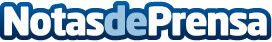 Habitaciones de hotel wellness, la última tendencia del mercadoEstar en forma es un hábito, y la llegada del verano no tiene que cortar el ritmo de entrenamientosDatos de contacto:e-deon.netComunicación · Diseño · Marketing931929647Nota de prensa publicada en: https://www.notasdeprensa.es/habitaciones-de-hotel-wellness-la-ultima_1 Categorias: Internacional Turismo Otros deportes http://www.notasdeprensa.es